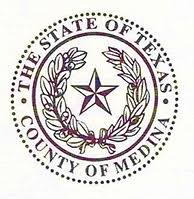 application for certified copy/search of marriage recordGina Champion, medina county cleark 1100 16th street medina county Courthouse room 109 hondo, texas 78861telephone: 830-741-6040                                 “fees are subject to change without notice”                                                                    (call the number above for fee verification) the search or indexing fee is  “NOn-refundable”  even if a record is not found. COST: $21.00 Certified Copy                   License # ________________________	 $  1.00 Plain copy per page		 Volume   _________________________							  Page       _________________________Issued by Deputy:                ________________________________________________ Name of Applicant #1          _________________________________________________Name of Applicant #2           _________________________________________________Date of Marriage                   _________________________________________________Date of Request                    _________________________________________________Applicant phone number     _________________________________________________Signature of Applicant: ___________________________________________*please submit a copy of your drivers license along with this application. ** fees are subject to change without notice please call for fee verification.    CERTIFICATE NUMBER:   _____________________________________________ 